産褥体操～産後の回復をはやめ、美容と健康のために～《産褥体操の効果》お産のために伸びた腹壁や骨盤底筋の回復をすみやかにします。全身や生殖器の回復を促進する効果があります。血液の循環を良くして下半身の血液の滞りを防ぎ、静脈瘤や血栓の形成を予防します。悪露の滞りを防ぎ、子宮収縮を良くします。乳汁の分泌を促します。内臓の下垂を予防し、便秘を防ぎます。筋肉の痛みをとり、疲労を回復し、気分をリフレッシュすることができます。《注意すること》腹帯や骨盤ベルトは外して行いましょう。会陰部や帝王切開の傷が痛い時には、できる範囲で行いましょう。発熱している時、体調がすぐれない時は避けましょう。《産褥体操のすすめ方》　産後1日目から6日目のスケジュールの目安を紹介します。1日2～3回行います。2日目は、1日目の体操に2日目の体操を加え、3日目は1日目と2日目の体操に3日目の体操を加えていく、というように行います。7日目以降は、ここに紹介したすべての体操を、1日2～3回行うようにしましょう。産後1日目胸式深呼吸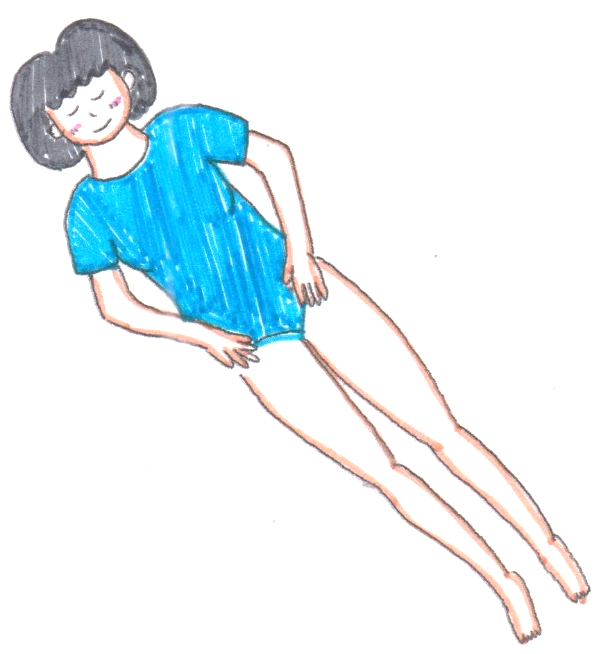 　　　　　　　　　　　　　　　　【効果】全身の血液循環の促進、リラックス　　　　　　　　　　　　　　　　【回数】5回　　　　　　　　　　　　　　　　【方法】①あおむけに寝て、全身の力を抜き、両手を胸の上におきます。ゆっくり口をすぼめて息を吐きだします。吐きだしたら、少し息を止めた後、鼻からゆっくり深く息を吸い込みます。この時に胸が膨らむのを感じましょう。十分に吸い込んだら、少し息を止め、口をすぼめて息を吐きだします。この時、胸が下がるのを感じましょう。　　　　　足先・足首の運動　　　　　　　　　　　　　　　　【効果】下肢および全身の血液循環を良くする。　　　　　　　　　　　　　　　　【回数】5回　　　　　　　　　　　　　　　　【方法】あおむけに寝て両手を体のわきにおき、足をまっすぐ伸ばします。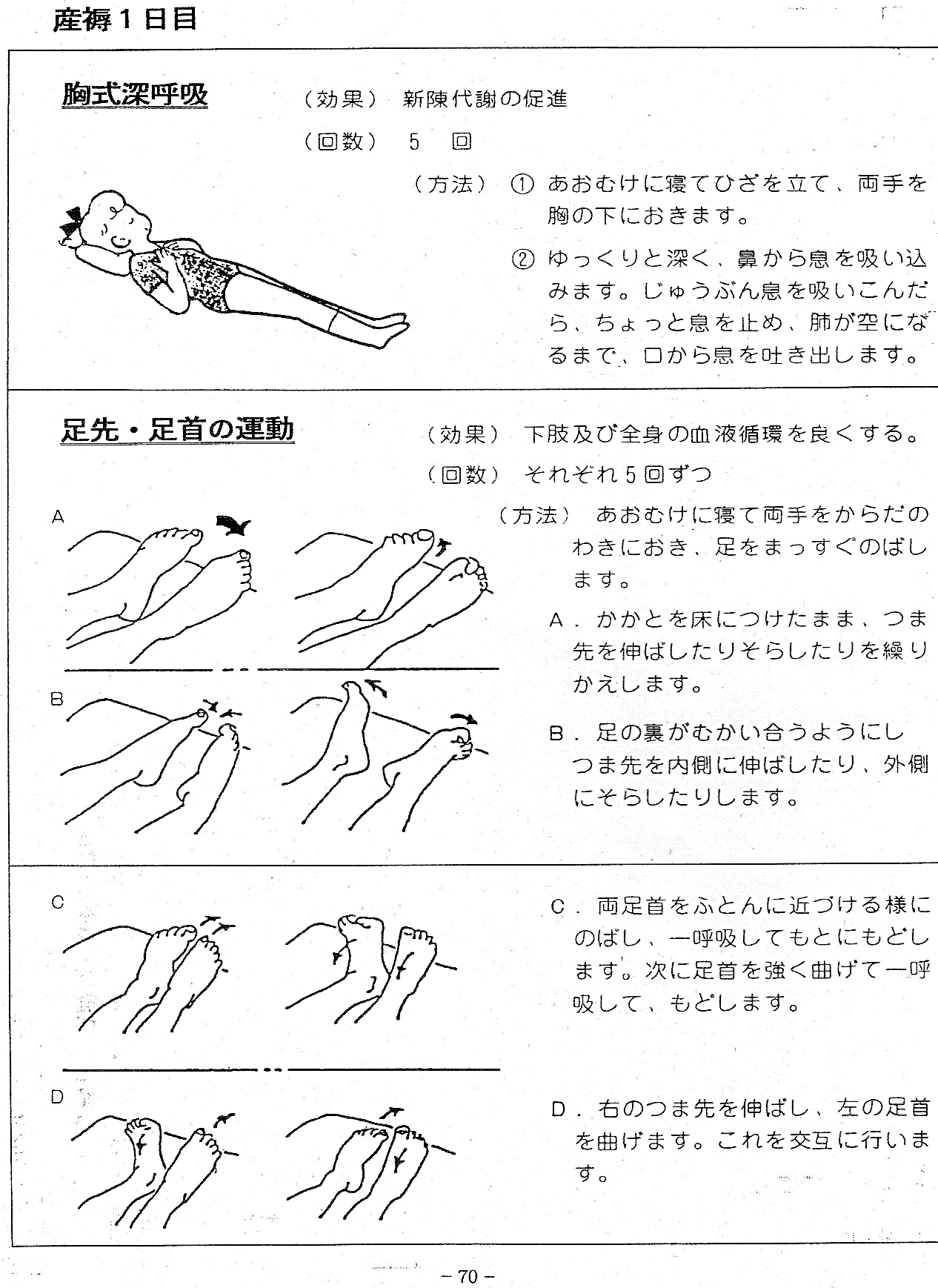 かかとを床につけたまま、つま先を伸ばしたりそらしたりを繰り返します。足の裏が向かい合うようにし、つま先を内側に伸ばしたり外側にそらしたりします。両足首を床に近づけるように伸ばし、一呼吸して、元にもどします。次に、足首を強く曲げて、一呼吸して、元にもどします。右の足首を伸ばし、左の足首を曲げます。これを交互に行います。産後2日目（3）頭を持ち上げる運動　　【効果】腹筋の回復をはかる　　【回数】5回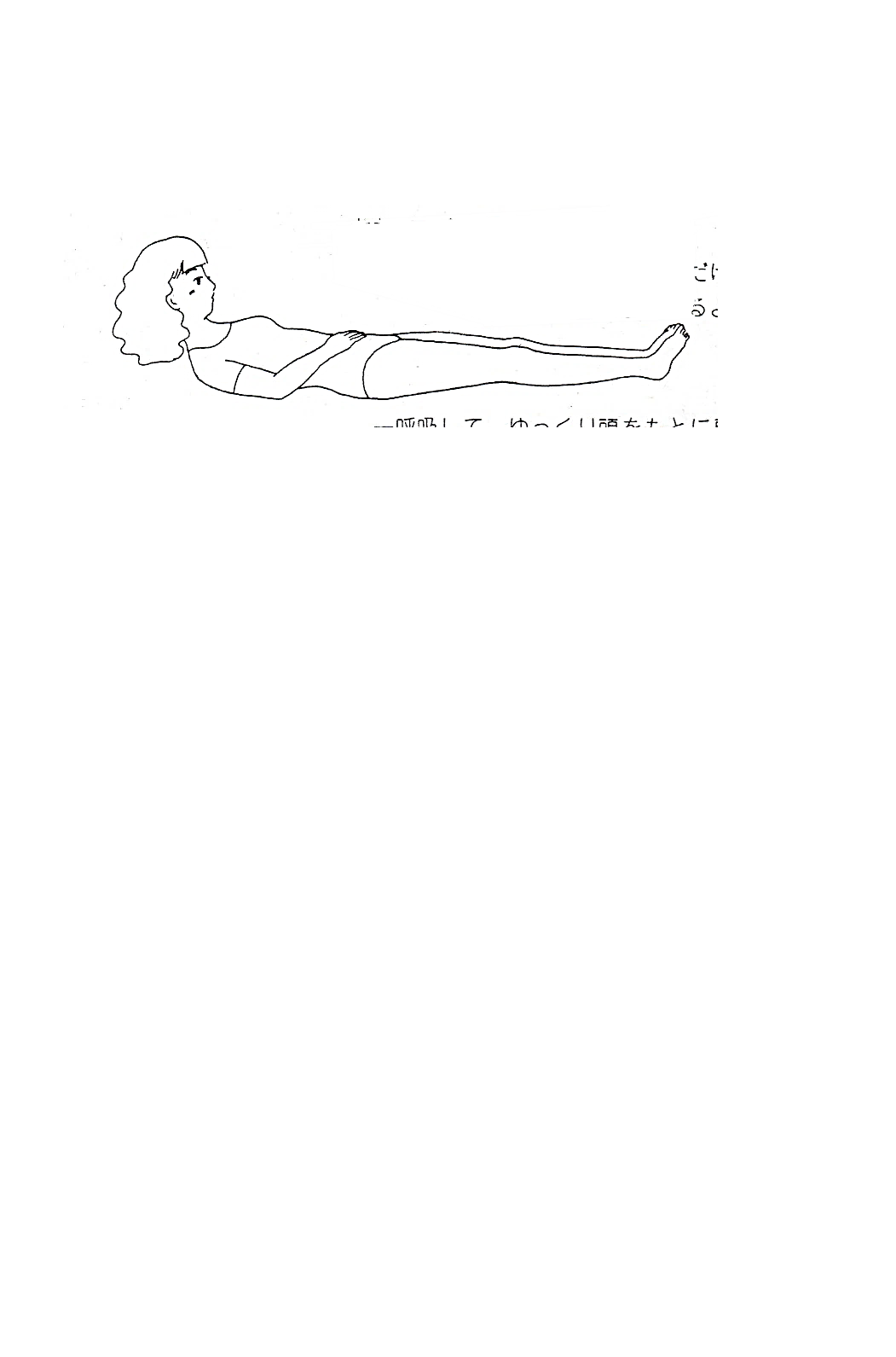 　　【方法】①あおむけに寝て、足をまっすぐ伸ばし、両手をお腹の上におきます。　　　　　　②そのままの姿勢で頭だけを起こして、お腹を見るようにします。③一呼吸して、ゆっくり頭を元にもどします。（4）乳房の体操【中止する時】母乳を止めている時【効果】乳房への血液循環を促し、乳汁分泌をよく　　　　する。【回数】それぞれ5回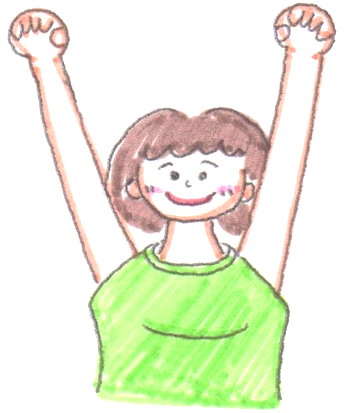 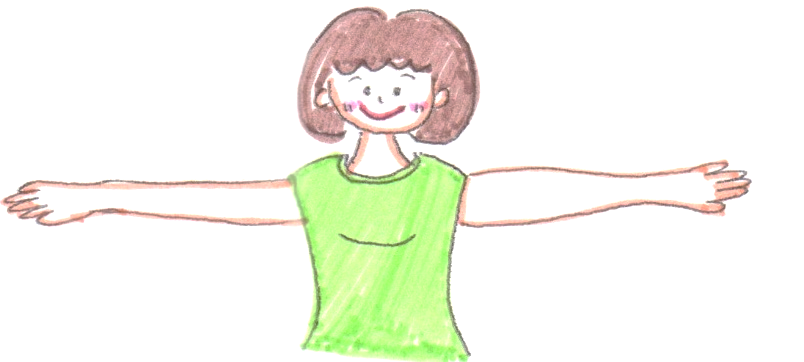 　　　　①手を水平に開き、そのまま頭の上へ。　　②上げた手を何回か握りしめる。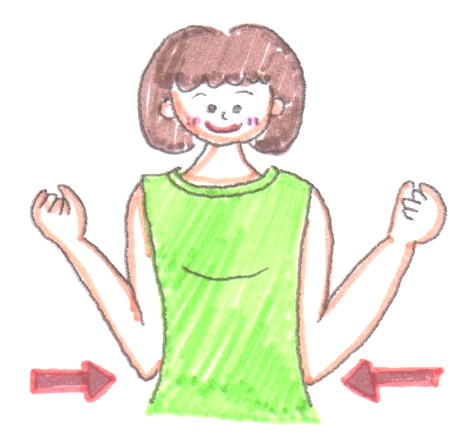 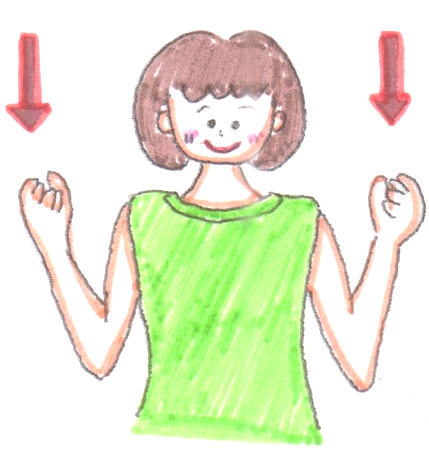 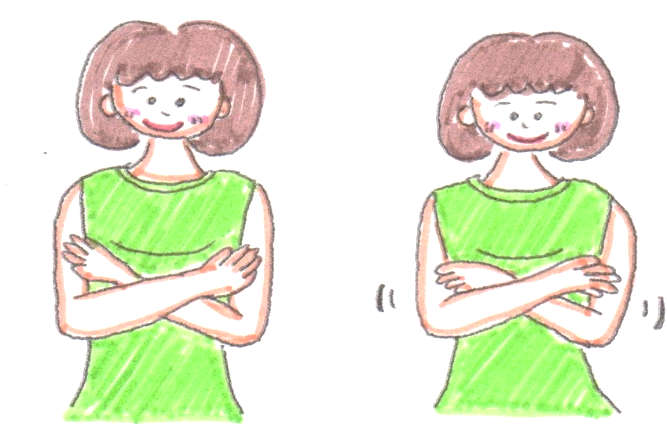 　　③ひじからそのまま垂直に　　④乳房を両側からはさむ　　⑤腕の力を抜き、ふわっ　　　下ろす。　　　　　　　　　　ように、ひじを閉める。　　と交差させて一休み。 　体操Ｂ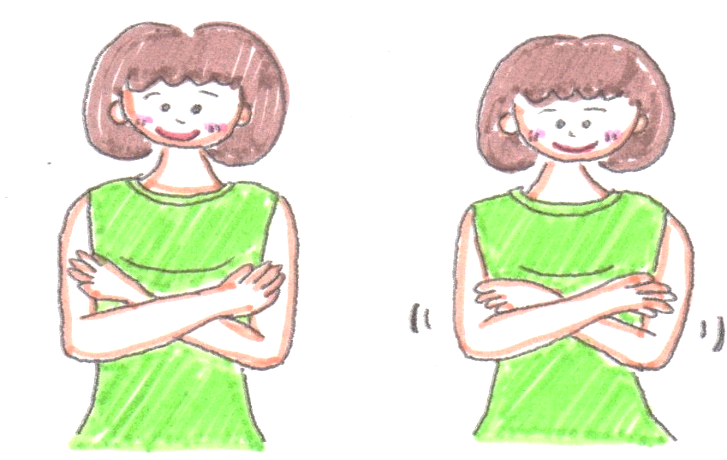 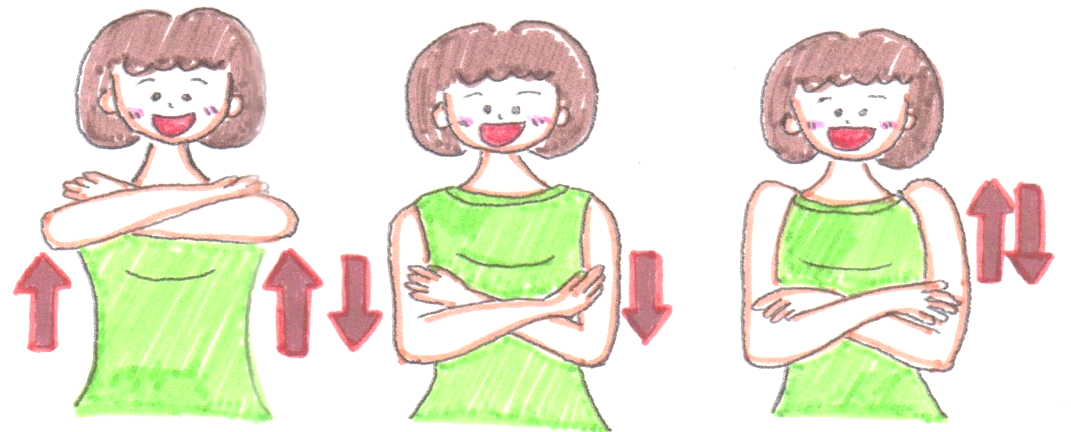 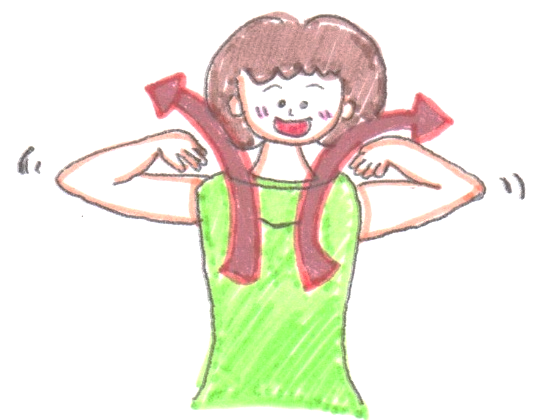 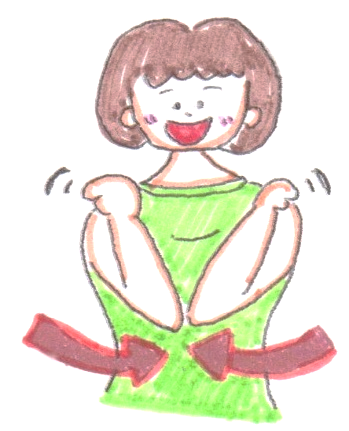 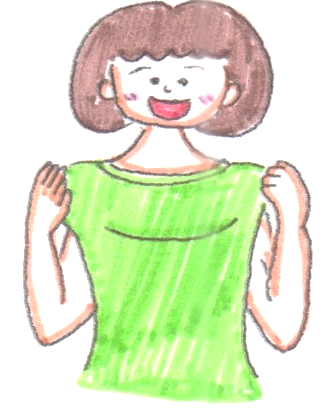 軽くこぶしを握り、     　②ひじを乳房の前で合わせ、 　③さらに左右にひじを　肩に当て、両ひじを脇に　　　円を描くようにひじを上　　　を回して、①の姿勢しっかり押しつける。　　　　に上げる。　　　　　　　　　に戻る。5回繰り返す。産後3～4日目（5）腹筋をひきしめる運動【効果】腹筋の回復をはかる　　　　　　　　　　　　　　  【回数】5回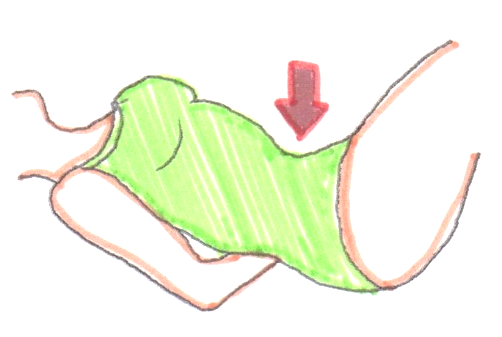 　　　　　　　　　　　　　　　【方法】①あおむけに寝て、ひざを立て、両手を背中の下に入れ、体と床の間にすき間を作ります。②呼吸を止めないように気をつけながら、体と    　　　　                         床のすき間をせばめるように、ゆっくりお腹の筋肉を引き締めて力を入れます。③次にゆっくりお腹の力を抜きます。（6）骨盤を傾ける運動【効果】胴まわりを整え腰の線を回復させる【回数】左右交互に10回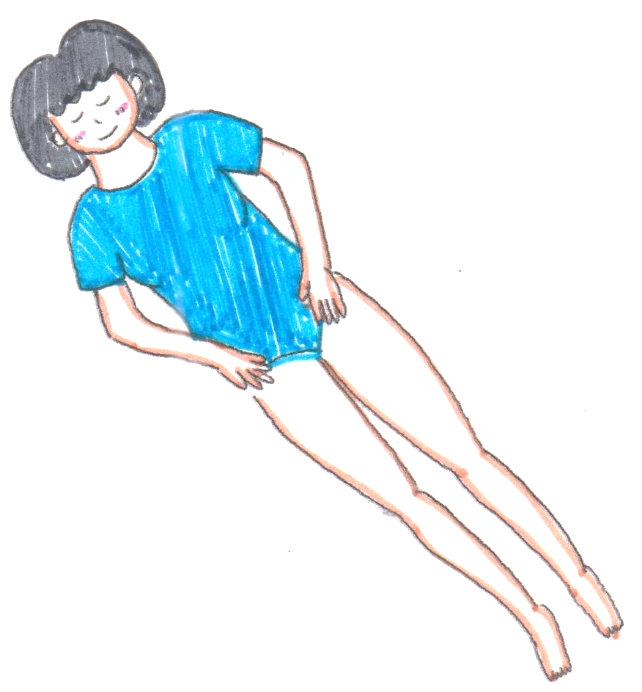 【方法】①あおむけに寝て、両手を腰におきます。          両ひざは、真っすぐ伸ばしたままです。 　　　　　　　　　　　　　　            ②左腰を押し出すようにし、右腰はぐっと引き上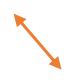 げるようにします。③1～2秒そのままにして、元に戻します。左右交互に繰り返します。（7）足首・脚の引き締め【効果】骨盤下部の筋肉をひきしめる　　　　　　　　　　   　　　           【回数】3回ずつ左右交互に　　　　　　　　　 　　　　　           【方法】①骨盤を傾ける運動に続いて行います。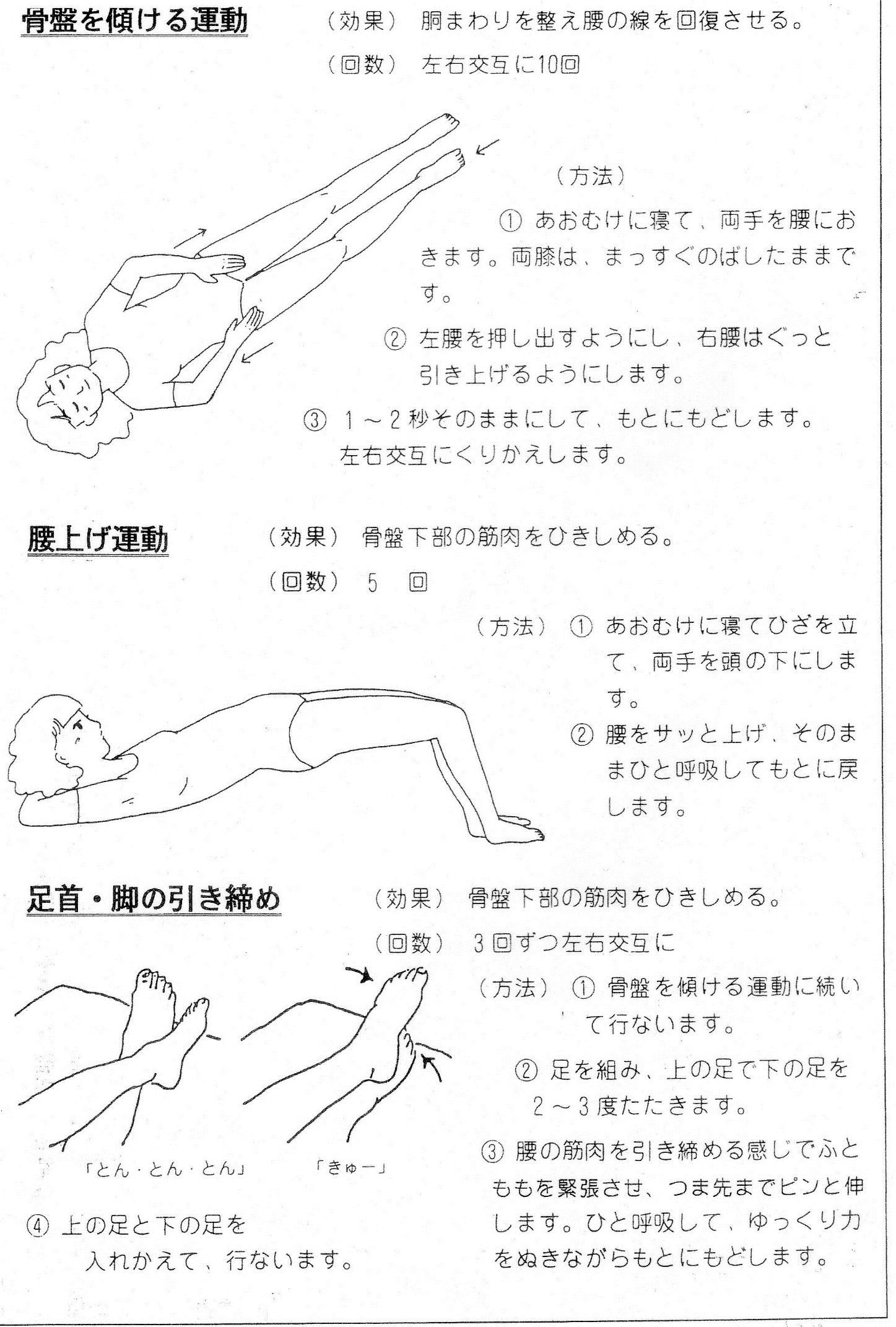 　　　　　　　　　　　　　　　　　　　        　②足を組み、上の足で下の足を2～3度とん・とん・とん、とたたきます。③腰に筋肉を引き締める感じで太ももを緊張させ、つま先まできゅーと伸ばしていきます。一呼吸して、ゆっくり力を抜きながら元に戻します。④上の足と下の足を入れ替えて行います。（8）腰上げ運動【効果】骨盤下部の筋肉をひきしめる　　　　　　　　　　　　　　     【回数】5回　　　　　　　　　　     　　　　　   【方法】①あおむけに寝て、ひざを立て、両手を頭の下に入れます。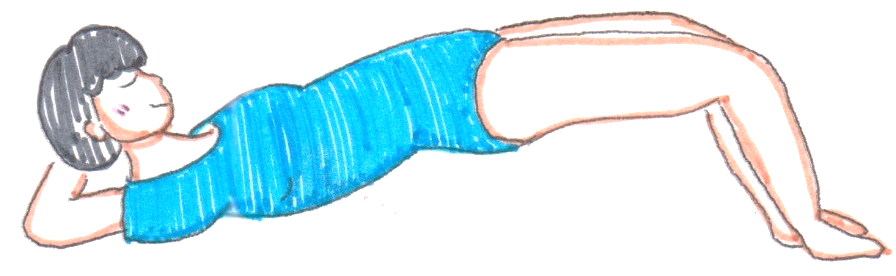 ②腰をさっと上げ、そのまま一呼吸して元に戻します。産後5～6日目（9）下肢の屈伸運動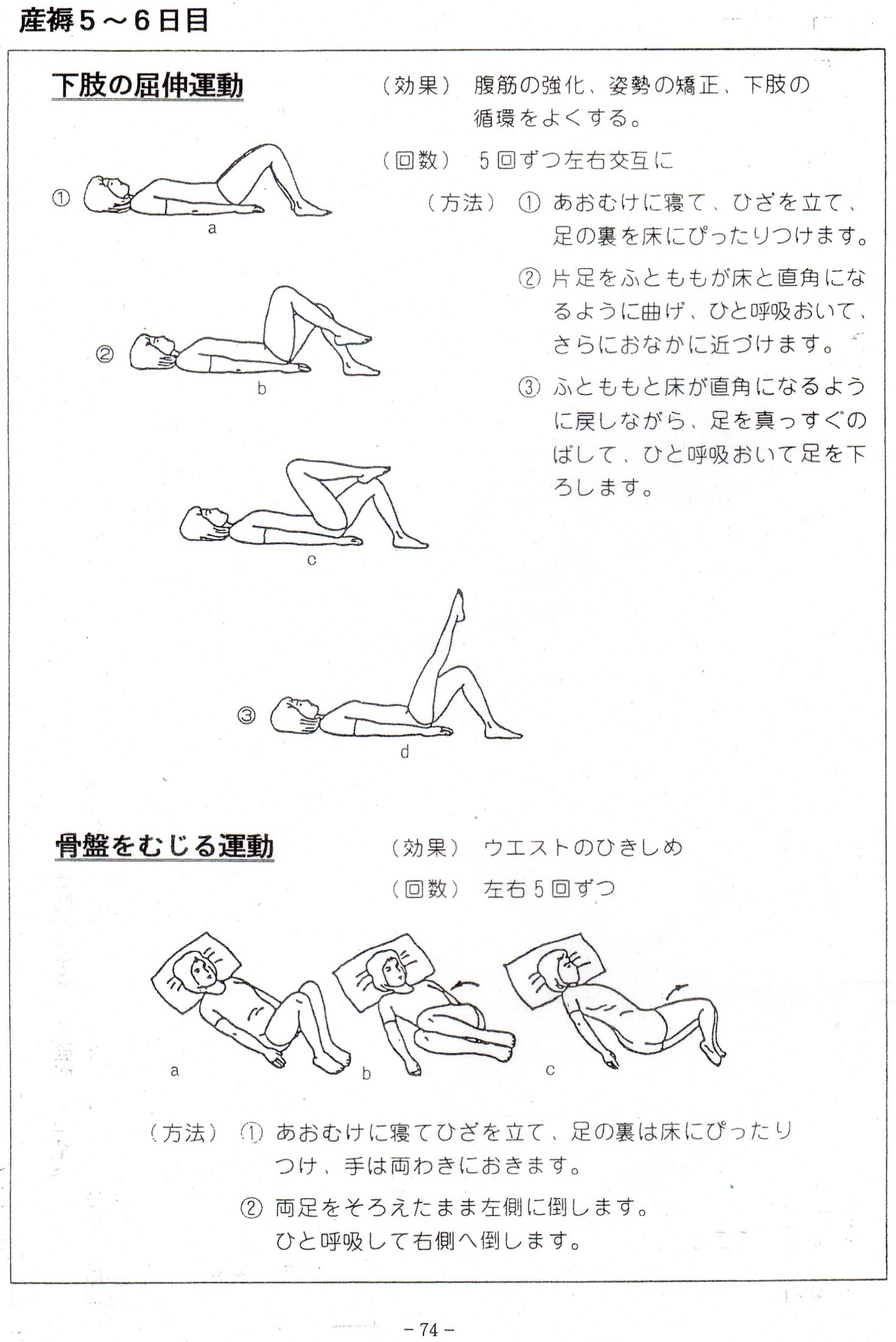 【効果】腹筋の強化、姿勢の強制、下肢の循環をよくする　　　　　　　　　　　　　　  【回数】5回ずつ左右交互に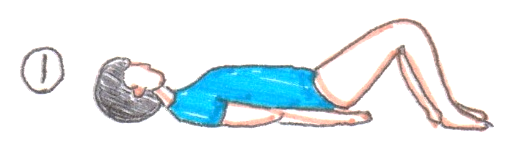 【方法】①あおむけに寝て、ひざを立て、足の裏を床にぴったりつけます。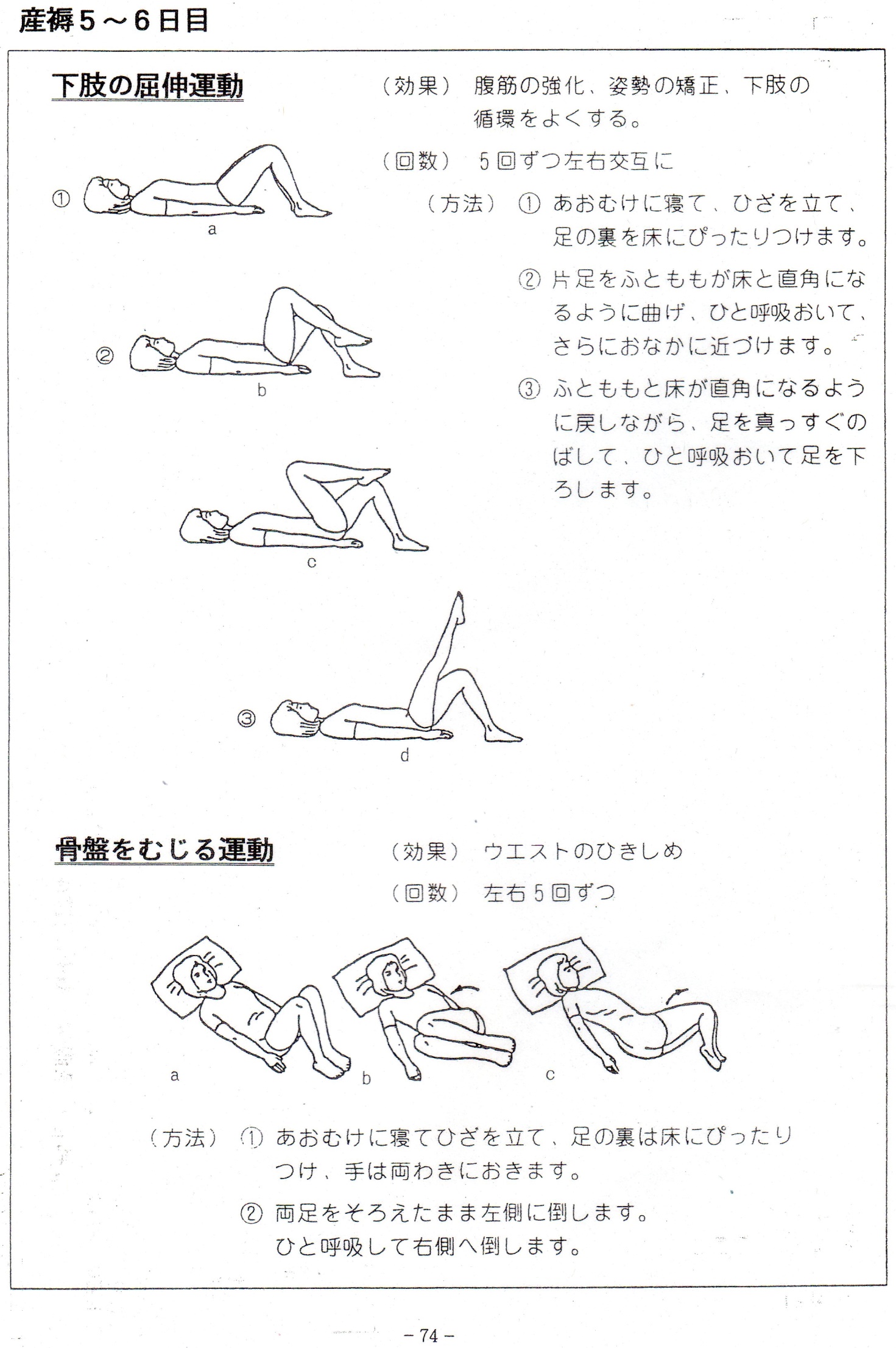 　　　                          ②片足を太ももが床と直角になるように曲げ、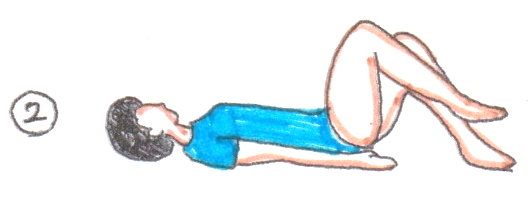 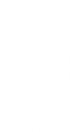 一呼吸おいて、さらにお腹に近づけます。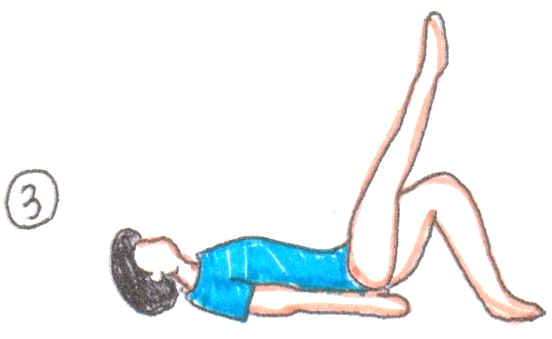 ③太ももと床が直角になるように戻しながら、 足を真っすぐ伸ばして、一呼吸おいて足を下ろします。（10）骨盤をねじる運動【効果】ウエストをひきしめる【回数】左右5回ずつ【方法】①あおむけに寝て、ひざを立て、足の裏は床にぴったりつけ、手は両脇におきます。②両足をそろえたまま、左側に倒します。③一呼吸して右側へ倒します。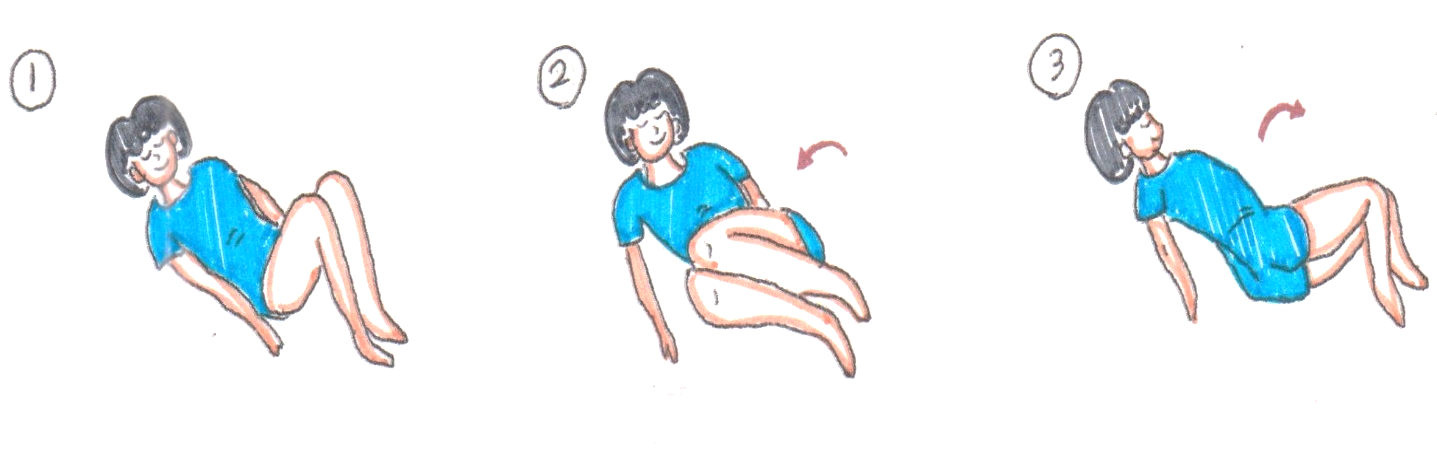 正しい姿勢　産褥体操は、持続して行わなければ効果が上がりません。より良い体型を目指して、また気分をさわやかにするためにも、朝・夕ふとんの中やちょっと横になった時などに行いましょう。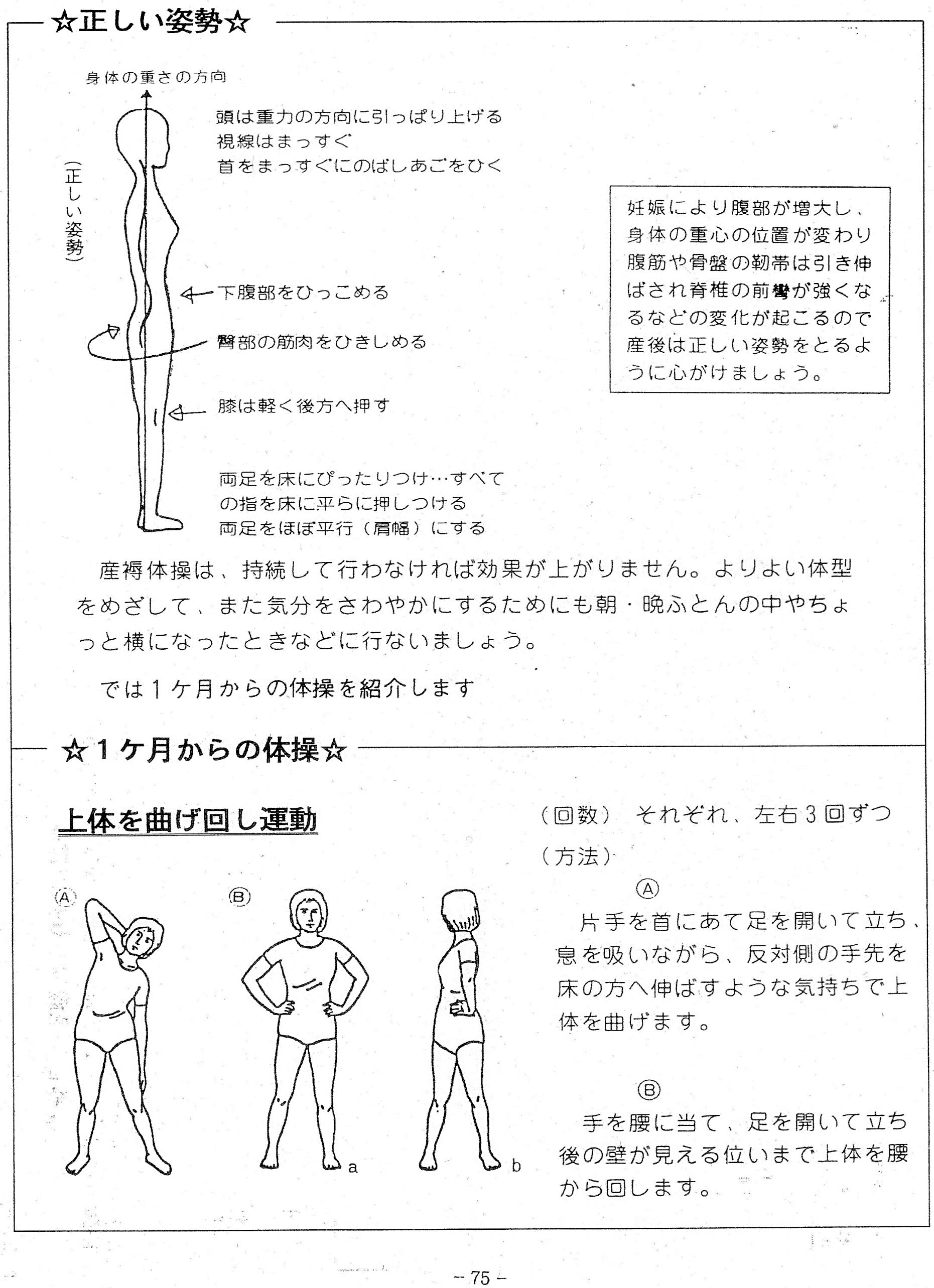 産後日数体操の種類1回の回数1日目胸式深呼吸足先・足首の運動5回それぞれ5回2日目（1）・（2）頭を持ち上げる運動乳房の体操それぞれ5回5回5回3～4日目（1）・（2）・（3）・（4）腹筋を引き締める運動骨盤を傾ける運動足首・足の引き締め腰上げ運動それぞれ5回5回5回5回5回5～6日目（1）・（2）・（3）・（4）・（5）・（6）・（7）・（8）下肢の屈伸運動骨盤をねじる運動それぞれ5回5回5回